Цены снижены на лекарственные препараты от 10 до 20%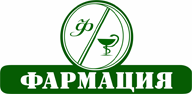 Внимание! Акция!Оксолин мазь назальная 0,25% 10 г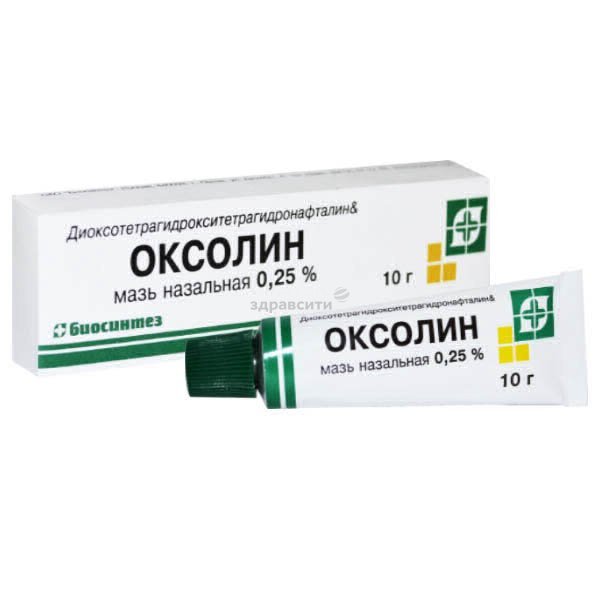                                 42 руб.	15 руб.Внимание! Имеются противопоказания. Необходимо проконсультироваться со специалистом!Цены снижены на лекарственные препараты от 10 до 20%Внимание! Акция!Оксолин мазь назальная 0,25% 10 г                                42 руб.	15 руб.Внимание! Имеются противопоказания. Необходимо проконсультироваться со специалистом!Государственное  унитарное предприятие Республики Мордовия «Фармация»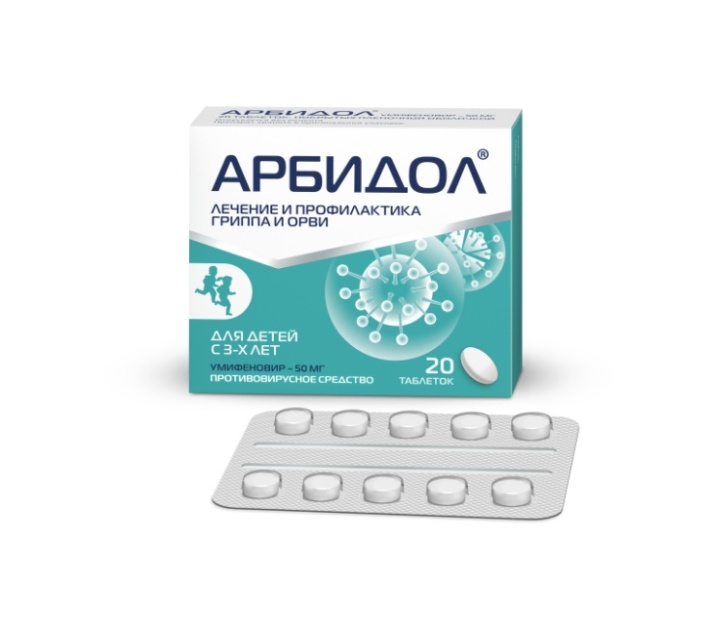 Арбидол таблетки п.пл.о 50 мг №20Арбидол таблетки п.пл.о 50 мг №20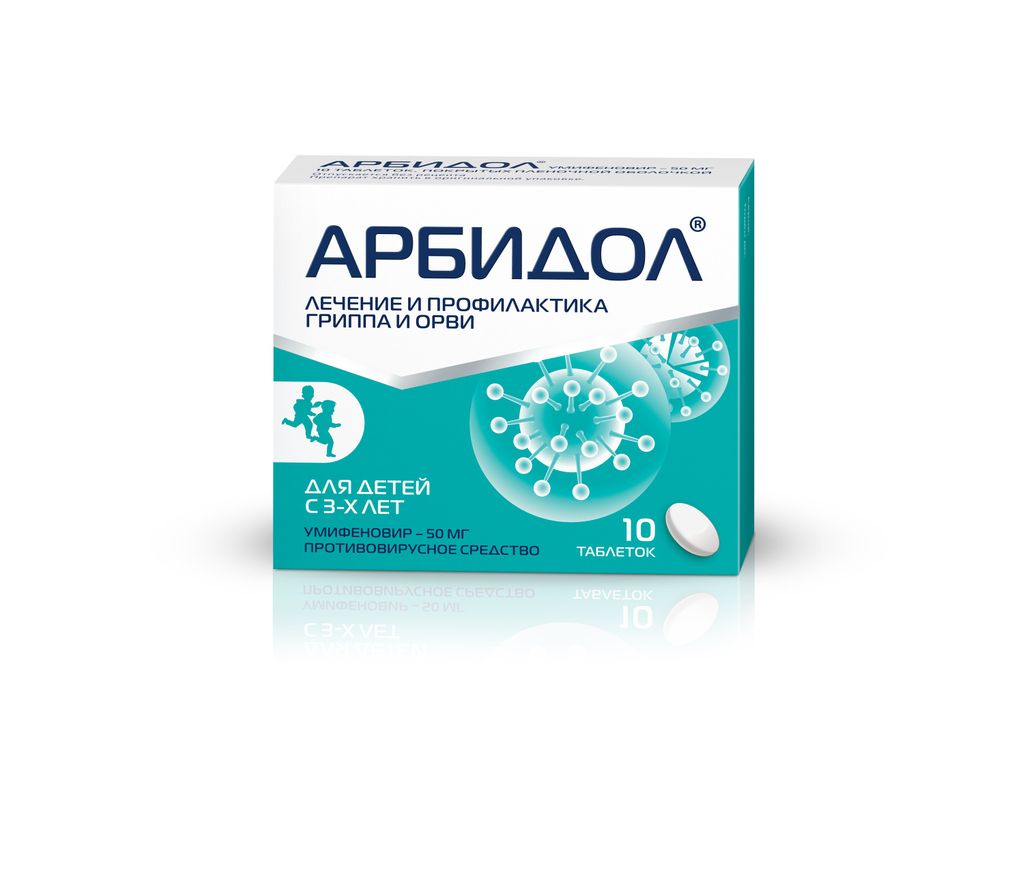 Арбидол таблетки п.пл.о 50 мг №10Арбидол таблетки п.пл.о 50 мг №10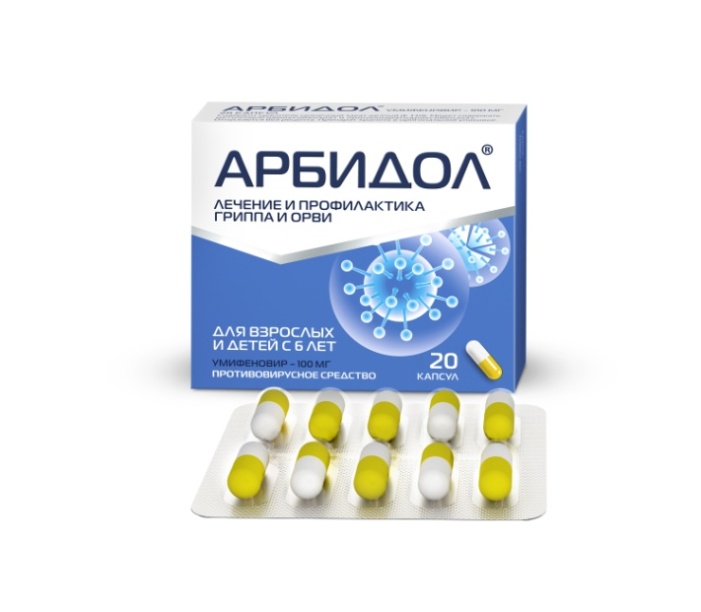 Арбидол капсулы 100 мг №20Арбидол капсулы 100 мг №20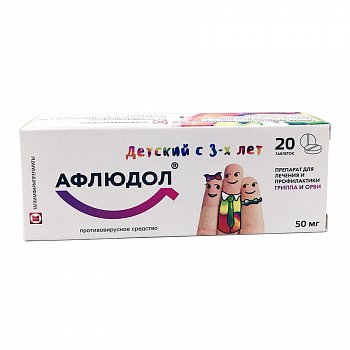 Афлюдол таблетки п.пл.о 50мг №20Афлюдол таблетки п.пл.о 50мг №20Внимание! Имеются противопоказания.Необходимо проконсультироваться со специалистом! Предложение действительно при наличии лекарственных препаратов.Внимание! Имеются противопоказания.Необходимо проконсультироваться со специалистом! Предложение действительно при наличии лекарственных препаратов.Внимание! Имеются противопоказания.Необходимо проконсультироваться со специалистом! Предложение действительно при наличии лекарственных препаратов.Государственное  унитарное предприятиеРеспублики Мордовия «Фармация»Государственное  унитарное предприятиеРеспублики Мордовия «Фармация»ООО «Фармация»Арбидол таблетки п.пл.о 50 мг №20Арбидол таблетки п.пл.о 50 мг №20Арбидол таблетки п.пл.о 50 мг №10Арбидол таблетки п.пл.о 50 мг №10Арбидол капсулы 100 мг №20Арбидол капсулы 100 мг №20Афлюдол таблетки п.пл.о 50мг №20Афлюдол таблетки п.пл.о 50мг №20Внимание! Имеются противопоказания.Необходимо проконсультироваться со специалистом! Предложение действительно при наличии лекарственных препаратов.Внимание! Имеются противопоказания.Необходимо проконсультироваться со специалистом! Предложение действительно при наличии лекарственных препаратов.Внимание! Имеются противопоказания.Необходимо проконсультироваться со специалистом! Предложение действительно при наличии лекарственных препаратов.ООО «Фармация»ООО «Фармация»